LA FLEUR DES LANGUES INDIVIDUELLELégendeLES LANGUES QUE JE PARLE 	ROUGELES LANGUES QUE JE NE PARLE PAS, MAIS QUE JE COMPRENDS 	JAUNELES LANGUES QUE JE NE PARLE PAS, MAIS QUE J'AI ENTENDUES 	 VERTLES LANGUES QUE JE NE PARLE PAS, MAIS QUE J'AI VU ÉCRITES 	 BLEULES LANGUES QUE JE NE PARLE PAS, MAIS QUE J’AIMERAIS APPRENDRE 	ORANGEPlusieurs modalités possibles :Sur chaque pétale, écrire les langues correspondantes.Exemple : Je parle chinois, serbe et inuktitut. J’écris sur le pétale rouge les trois langues.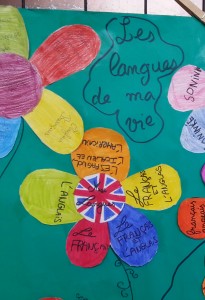 Source : https://www.pedagogie.ac-aix-marseille.fr/jcms/c_10449380/fr/laccueil-des-enfants-allophones-a-lecolePrendre un pétale par langue en fonction de la légende.Exemple : Je parle chinois, serbe et inuktitut. Je prends 3 pétales rouges.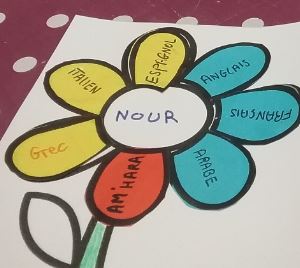 Source : https://www2.ac-lyon.fr/ressources/rhone/langues-vivantes/spip.php?article443&lang=frJe choisis de représenter la fleur des langues de la classe après recensement des langues pour chaque critère.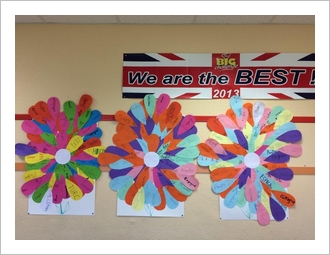 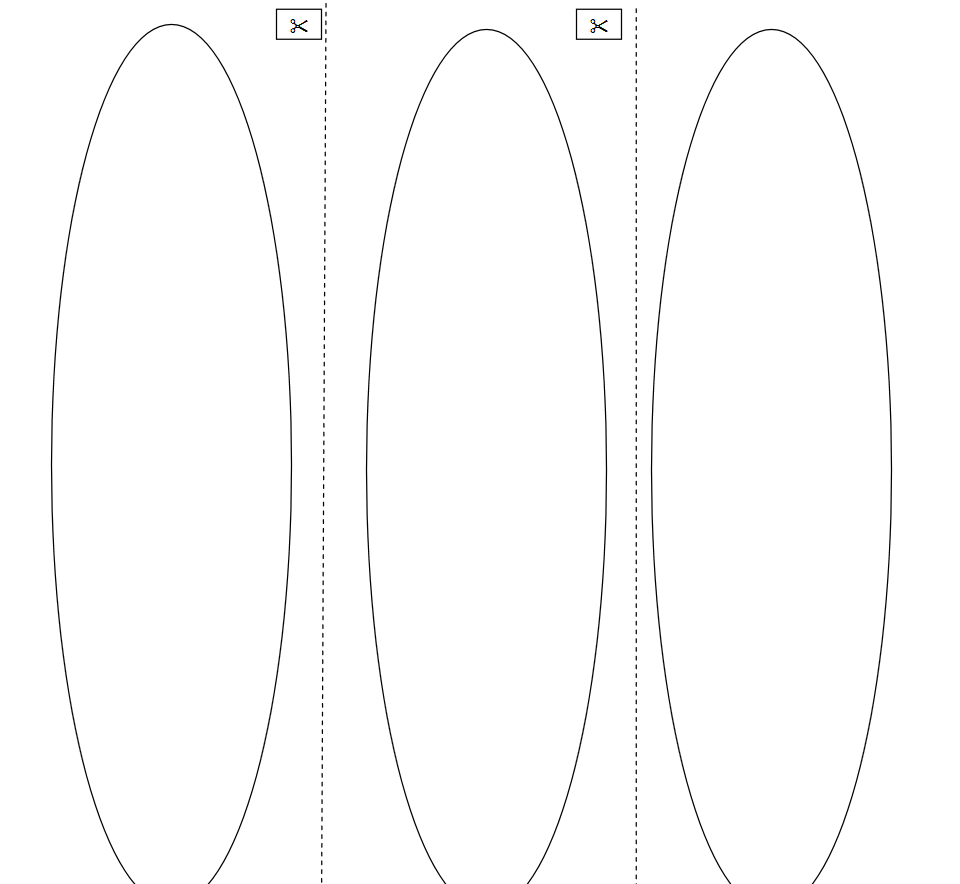 